Výrobky z ťažkých šľahaných hmôt  ŤŠHSacherová tortová hmota : na reze sýto čokoládový korpus, jemne pórovitý, vláčny s kakaovou vôňou. Pôvodná receptúra vznikla vo Viedni v roku 1833 . Názov nesie meno majstra cukrára.Sacherová  hmota s tuhým tukom : nahriate maslo + polovica cukru= vyšľahať a postupne pridávať žĺtky. Bielky + polovica cukru = tuhý sneh. Do vyšľahaného masla  sa vmieša kakaová hmota alebo roztopená čokoláda s teplotou 30 – 33 °C. Do takto upravenej hmoty sa po častiach pridáva ušľahaný bielkový sneh. Zmes sa dôkladne rozmieša a nakoniec sa vmieša preosiata múka.Sacherová hmota s olejom Sacherové rezy a torty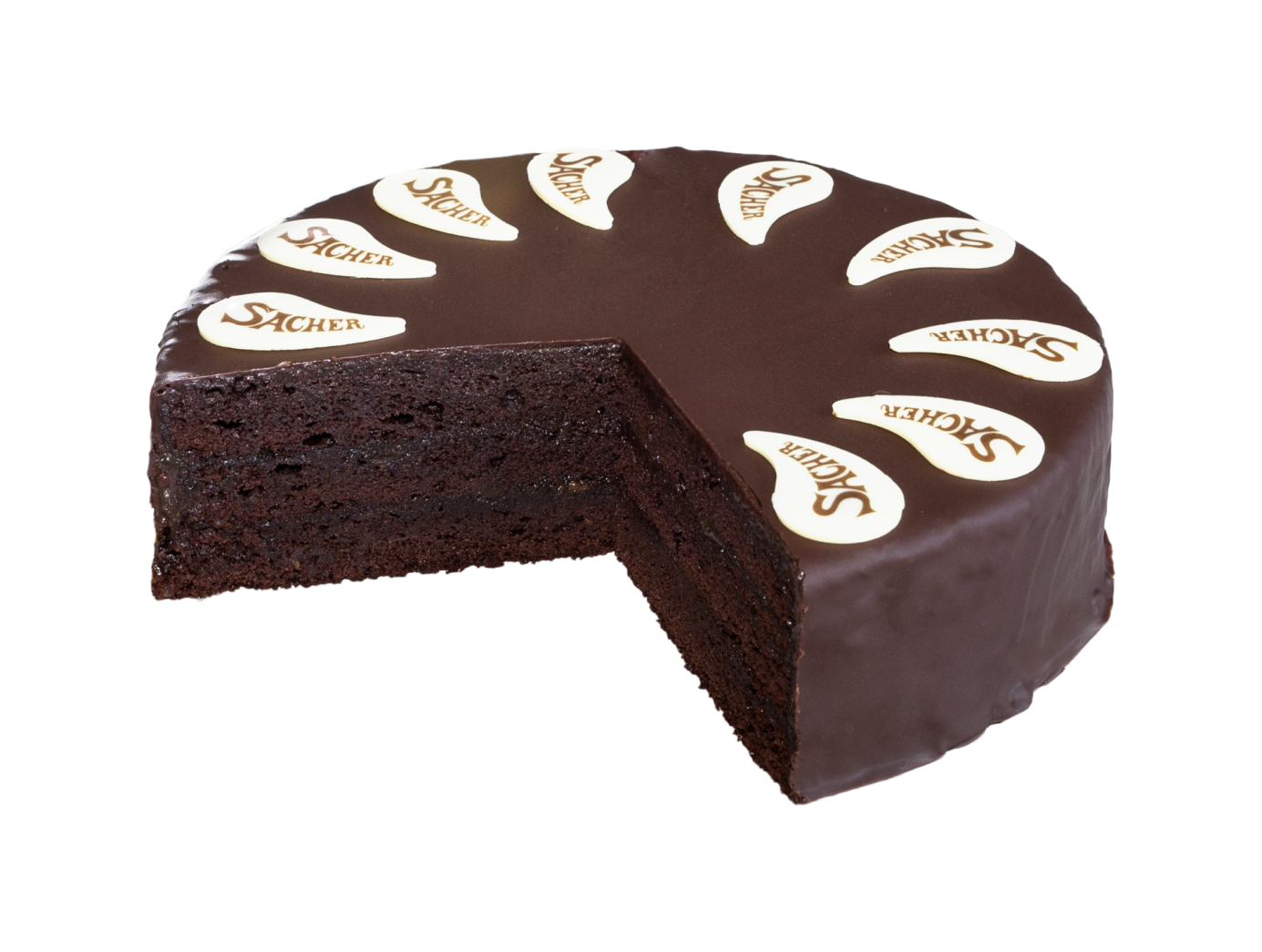 Odporúčané video : https://www.youtube.com/watch?v=AF9kzyn9qRk 